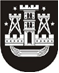 KLAIPĖDOS MIESTO SAVIVALDYBĖS TARYBASPRENDIMASDĖL KLAIPĖDOS MIESTO SAVIVALDYBĖS TARYBOS 2013 m. gegužės 30 D. SPRENDIMO Nr. T2-132 „DĖL VŠĮ „KLAIPĖDOS KELEIVINIS TRANSPORTAS“ TEIKIAMŲ PASLAUGŲ ĮKAINIŲ PATVIRTINIMO“ pakeitimo 2014 m. spalio 23 d. Nr. T2-276KlaipėdaVadovaudamasi Lietuvos Respublikos vietos savivaldos įstatymo 18 straipsnio 1 dalimi, Lietuvos Respublikos euro įvedimo Lietuvos Respublikoje įstatymu, Nacionalinio euro įvedimo plano, patvirtinto Lietuvos Respublikos Vyriausybės 2013 m. birželio 26 d. nutarimu Nr. 604 „Dėl Nacionalinio euro įvedimo plano bei Lietuvos visuomenės informavimo apie euro įvedimą ir komunikacijos strategijos patvirtinimo“, III ir IV skyriais ir Klaipėdos miesto savivaldybės pasirengimo euro įvedimui Lietuvos Respublikoje priemonių plano, patvirtinto Klaipėdos miesto savivaldybės administracijos direktoriaus 2014 m. liepos 31 d. įsakymu Nr. AD1-2311 „Dėl Klaipėdos miesto savivaldybės pasirengimo euro įvedimui Lietuvos Respublikoje priemonių plano patvirtinimo ir koordinatoriaus paskyrimo“, 2 punktu, Klaipėdos miesto savivaldybės taryba nusprendžia:1. Pakeisti Klaipėdos miesto savivaldybės tarybos 2013 m. gegužės 30 d. sprendimą Nr. T2-132 „Dėl VšĮ „Klaipėdos keleivinis transportas“ teikiamų paslaugų įkainių patvirtinimo“ – pakeisti 1 punktą ir jį išdėstyti taip:„1. Patvirtinti šių VšĮ „Klaipėdos keleivinis transportas“ teikiamų paslaugų įkainius: 1.1. vietinės rinkliavos už naudojimąsi nustatytomis mokamomis vietomis automobiliams statyti Klaipėdos mieste rinkimo, kontrolės ir priežiūros 1 valandos įkainį – 16,10 Eur (be PVM);1.2. viešojo transporto kontrolės paslaugos teikimo Klaipėdos mieste 1 patikrinimo įkainį –6,66 Eur (be PVM);1.3. viešojo transporto kontrolės paslaugos teikimo Klaipėdos priemiestyje 1 valandos patikrinimo įkainį – 19,40 Eur (be PVM).“2. Nustatyti, kad šis sprendimas įsigalioja euro įvedimo Lietuvos Respublikoje dieną.3. Skelbti šį sprendimą Teisės aktų registre ir Klaipėdos miesto savivaldybės interneto svetainėje. Savivaldybės merasVytautas Grubliauskas